Об исключении из списканевостребованных земельных долейВ соответствии с Земельным кодексом Российской Федерации, ст. 12.1 Федерального закона от 24.07.2002г. № 101-ФЗ «Об обороте земель сельскохозяйственного назначения», Федеральным законом от 06.10.2003 № 131-Ф3 "Об общих принципах организации местного самоуправления в Российской Федерации», Устава муниципального образования Костинский сельсовет, на основании поступившего заявления от наследника об исключении из списка невостребованных земельных долей: Горловой Р.Ф:1.Исключить из списка невостребованных земельных долей, утвержденного решением собрания собственников земельных долей АО «Тананык» от 24.08.2012., собственника земельной доли, согласно приложению к настоящему постановлению.2.Контроль за исполнением настоящего постановления оставляю за собой.	3. Постановление вступает в силу со дня его подписания и подлежит размещению на официальном сайте муниципального образования Костинский сельсовет.Глава муниципального образования                                              Ю.А.СолдатовРазослано: в дело,  прокуроруПриложениек постановлению администрацииот 29.04.2021 № 24-пСобственники земельных долей, подлежащие исключению из списка невостребованных земельных долей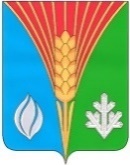 АдминистрацияМуниципального образованиясельское поселениеКостинский сельсоветКурманаевского районаОренбургской областиПОСТАНОВЛЕНИЕ29.04.2021 №24-п № п/пПорядковый номер в спискеФ.И.О. собственника земельной долиРеквизитыдокумента,удостоверяющегоправо на землюФ.И.О. наследникаОснование для исключенияРазмер земельной доли, га125Горлова Раиса ФедоровнаРФ-XI ОРБ-16 №202609Горлов Владимир ВасильевичЗаявление об исключении из списка невостребованных земельных долей21,1